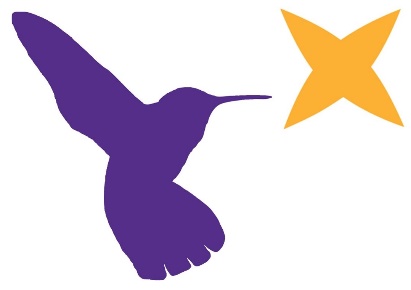 Week commencing 22/02/21Week commencing 22/02/21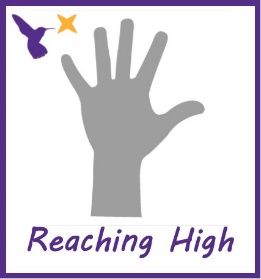 Reaching High – KS3 Beast CreatorClasses: House Martin, Red Kite, NightingaleProject overview:A bug, a creepy-crawly, a beast. He’ll tickle your skin then go in for the sting. Arachnids, insects, molluscs and myriapods, hiding in nooks and beneath darkened rocks. Come search for these minibeasts, and let’s sort them out. How many legs? How many wings? Who does it eat and who eats it? Can you classify it? Can you draw it or make it? Build a bug hotel or a wonderful wormery, then watch them wriggle and burrow, mixing earth as they go. Discover where in the world you’ll find the deadliest beasts. Perhaps the Vespa mandarinia japonica is the one that you fear? Why not become a beast creator? Selectively breed a killer predator that saves the world from the super strong aphid. You’ll be a hero. ‘There was an old lady who swallowed a fly. I don’t know why she swallowed a fly. Perhaps she’ll die?’Reaching High – KS3 Beast CreatorClasses: House Martin, Red Kite, NightingaleProject overview:A bug, a creepy-crawly, a beast. He’ll tickle your skin then go in for the sting. Arachnids, insects, molluscs and myriapods, hiding in nooks and beneath darkened rocks. Come search for these minibeasts, and let’s sort them out. How many legs? How many wings? Who does it eat and who eats it? Can you classify it? Can you draw it or make it? Build a bug hotel or a wonderful wormery, then watch them wriggle and burrow, mixing earth as they go. Discover where in the world you’ll find the deadliest beasts. Perhaps the Vespa mandarinia japonica is the one that you fear? Why not become a beast creator? Selectively breed a killer predator that saves the world from the super strong aphid. You’ll be a hero. ‘There was an old lady who swallowed a fly. I don’t know why she swallowed a fly. Perhaps she’ll die?’Reaching High – KS3 Beast CreatorClasses: House Martin, Red Kite, NightingaleProject overview:A bug, a creepy-crawly, a beast. He’ll tickle your skin then go in for the sting. Arachnids, insects, molluscs and myriapods, hiding in nooks and beneath darkened rocks. Come search for these minibeasts, and let’s sort them out. How many legs? How many wings? Who does it eat and who eats it? Can you classify it? Can you draw it or make it? Build a bug hotel or a wonderful wormery, then watch them wriggle and burrow, mixing earth as they go. Discover where in the world you’ll find the deadliest beasts. Perhaps the Vespa mandarinia japonica is the one that you fear? Why not become a beast creator? Selectively breed a killer predator that saves the world from the super strong aphid. You’ll be a hero. ‘There was an old lady who swallowed a fly. I don’t know why she swallowed a fly. Perhaps she’ll die?’Reaching High – KS3 Beast CreatorClasses: House Martin, Red Kite, NightingaleProject overview:A bug, a creepy-crawly, a beast. He’ll tickle your skin then go in for the sting. Arachnids, insects, molluscs and myriapods, hiding in nooks and beneath darkened rocks. Come search for these minibeasts, and let’s sort them out. How many legs? How many wings? Who does it eat and who eats it? Can you classify it? Can you draw it or make it? Build a bug hotel or a wonderful wormery, then watch them wriggle and burrow, mixing earth as they go. Discover where in the world you’ll find the deadliest beasts. Perhaps the Vespa mandarinia japonica is the one that you fear? Why not become a beast creator? Selectively breed a killer predator that saves the world from the super strong aphid. You’ll be a hero. ‘There was an old lady who swallowed a fly. I don’t know why she swallowed a fly. Perhaps she’ll die?’Maths activities Maths activities English activitiesEnglish activitiesWeekly focus: NumberEasier:Use PowerPoint named ‘Order Numbers within 50’ teaching slides alongside the worksheet, which is named the same as the PowerPoint. Use PowerPoint named ‘Count in 2s’ teaching slides and alongside the worksheet, which is named the same as the PowerPoint. Use PowerPoint named ‘Count in 5s’ teaching slides and alongside the worksheet, which is named the same as the PowerPoint. Harder:Use PowerPoint named ‘Equivalent Fractions 1’ teaching slides alongside the worksheet, which is named the same as the PowerPoint.Use PowerPoint named ‘Equivalent Fractions 2’ teaching slides alongside the worksheet, which is named the same as the PowerPoint.Use PowerPoint named ‘Equivalent Fractions 3’ teaching slides alongside the worksheet, which is named the same as the PowerPoint.Use PowerPoint named ‘Equivalent Fractions 4’ teaching slides alongside the worksheet, which is named the same as the PowerPoint.Find all resources on the West Oaks website under ‘Reaching High’.Mathletics: please ask your class teacher for your child’s Mathletics login. The approximate times for use of this app are 20 minutes per day.Weekly focus: NumberEasier:Use PowerPoint named ‘Order Numbers within 50’ teaching slides alongside the worksheet, which is named the same as the PowerPoint. Use PowerPoint named ‘Count in 2s’ teaching slides and alongside the worksheet, which is named the same as the PowerPoint. Use PowerPoint named ‘Count in 5s’ teaching slides and alongside the worksheet, which is named the same as the PowerPoint. Harder:Use PowerPoint named ‘Equivalent Fractions 1’ teaching slides alongside the worksheet, which is named the same as the PowerPoint.Use PowerPoint named ‘Equivalent Fractions 2’ teaching slides alongside the worksheet, which is named the same as the PowerPoint.Use PowerPoint named ‘Equivalent Fractions 3’ teaching slides alongside the worksheet, which is named the same as the PowerPoint.Use PowerPoint named ‘Equivalent Fractions 4’ teaching slides alongside the worksheet, which is named the same as the PowerPoint.Find all resources on the West Oaks website under ‘Reaching High’.Mathletics: please ask your class teacher for your child’s Mathletics login. The approximate times for use of this app are 20 minutes per day.Please see link for our English story ‘The True Story of the Three Little Pigs’.https://www.youtube.com/watch?v=vB07RfntTvw Writing:Last week, you wrote your own versions of the instruction text ‘How to Trap a Wolf’. This week, we are going to create our own ‘How to Trap’ instruction texts. What are you going to trap? A monster? A snake? A clown? What items will you need? How will you trap the subject of your instruction text? Use the ‘Instruction Planning’ worksheet to plan your text. Also use the ‘Features of Instructions Texts’ worksheet to ensure you have prepared to include all key features.Use your planning worksheet to write your new instruction text! Use the ‘Features of an Instruction Text’ to ensure that you have included all of the appropriate and key features!Reading:Use the following link and Reading Eggs/Eggspress if possible (ask class leads for your child’s Reading Eggs account username and password), to read some new books this week! What did you think of the books? Why? Did you read any fiction or non-fiction books? Also use Readiwriter spelling app (logins for this app are the same as Mathletics) https://login.readiwriter.com/ The approximate times for use of this app are 20 minutes per day.https://library.thenational.academy https://readingeggs.co.uk/ Speaking and listening:Can you ask a range of questions about your instruction text to someone else at home? Read your instruction text aloud – make sure you use a clear voice so your audience can hear you!Please see link for our English story ‘The True Story of the Three Little Pigs’.https://www.youtube.com/watch?v=vB07RfntTvw Writing:Last week, you wrote your own versions of the instruction text ‘How to Trap a Wolf’. This week, we are going to create our own ‘How to Trap’ instruction texts. What are you going to trap? A monster? A snake? A clown? What items will you need? How will you trap the subject of your instruction text? Use the ‘Instruction Planning’ worksheet to plan your text. Also use the ‘Features of Instructions Texts’ worksheet to ensure you have prepared to include all key features.Use your planning worksheet to write your new instruction text! Use the ‘Features of an Instruction Text’ to ensure that you have included all of the appropriate and key features!Reading:Use the following link and Reading Eggs/Eggspress if possible (ask class leads for your child’s Reading Eggs account username and password), to read some new books this week! What did you think of the books? Why? Did you read any fiction or non-fiction books? Also use Readiwriter spelling app (logins for this app are the same as Mathletics) https://login.readiwriter.com/ The approximate times for use of this app are 20 minutes per day.https://library.thenational.academy https://readingeggs.co.uk/ Speaking and listening:Can you ask a range of questions about your instruction text to someone else at home? Read your instruction text aloud – make sure you use a clear voice so your audience can hear you!Physical activitiesPhysical activitiesScience activitiesScience activitiesThere are a wide range of resources and support for PE and getting active at home! See the links attached and explore what you could do at home! Go for a walk/jog in the local community!30+ indoor active ideas for children! https://kidsactivitiesblog.com/50578/stuck-inside-games/ Think Active A-Z Challenge. A new challenge for every letter of the alphabet! Disney 10 minute Shake Ups! https://www.nhs.uk/10-minute-shake-up/shake-ups?filter=frozen-fever BBC Supermovers videos https://www.bbc.co.uk/teach/supermovers #thisisPEAssociation for Physical Education – supporting parents/carers to teach PE at home. There are a wide range of brilliant videos for ideas for PE in the home. These videos have been created by PE teachers https://www.afpe.org.uk/physical-education/thisispe-supporting-parents-to-teach-pe-at-home/ Active Kids https://www.activekidsdobetter.co.uk/active-home National Trust’s “50 Things to do Before You’re 11¾ https://nt.global.ssl.fastly.net/documents/50-things-activity-list.pdf Youth Sports Trust PE at Home https://www.youthsporttrust.org/primary-pe-activities Get Set for Tokyo - Olympics inspired active activities, videos and downloads! https://www.getset.co.uk/tokyo-ten There are a wide range of resources and support for PE and getting active at home! See the links attached and explore what you could do at home! Go for a walk/jog in the local community!30+ indoor active ideas for children! https://kidsactivitiesblog.com/50578/stuck-inside-games/ Think Active A-Z Challenge. A new challenge for every letter of the alphabet! Disney 10 minute Shake Ups! https://www.nhs.uk/10-minute-shake-up/shake-ups?filter=frozen-fever BBC Supermovers videos https://www.bbc.co.uk/teach/supermovers #thisisPEAssociation for Physical Education – supporting parents/carers to teach PE at home. There are a wide range of brilliant videos for ideas for PE in the home. These videos have been created by PE teachers https://www.afpe.org.uk/physical-education/thisispe-supporting-parents-to-teach-pe-at-home/ Active Kids https://www.activekidsdobetter.co.uk/active-home National Trust’s “50 Things to do Before You’re 11¾ https://nt.global.ssl.fastly.net/documents/50-things-activity-list.pdf Youth Sports Trust PE at Home https://www.youthsporttrust.org/primary-pe-activities Get Set for Tokyo - Olympics inspired active activities, videos and downloads! https://www.getset.co.uk/tokyo-ten Focus for this week: Parts of a plant.Easier: use the following link to find out more about a plant’s roots and parts of a plant.  https://www.bbc.co.uk/bitesize/topics/zy66fg8/articles/zcxh4qt Use the ‘Parts of a Plant Activity sheet’ to label the main parts of the plant. Colour the plant in too!Harder: use the following link to find out more about animal and plant cells. https://www.bbc.co.uk/bitesize/guides/z9hyvcw/revision/3 Use the ‘Animal and Plant Cells’ worksheets to complete the questions about these. Can you complete a labelled diagram for each of the cells, using the correct scientific vocabulary? If possible, you could create a model of each of these cells!Extra videos and activities for support:Focus for this week: Parts of a plant.Easier: use the following link to find out more about a plant’s roots and parts of a plant.  https://www.bbc.co.uk/bitesize/topics/zy66fg8/articles/zcxh4qt Use the ‘Parts of a Plant Activity sheet’ to label the main parts of the plant. Colour the plant in too!Harder: use the following link to find out more about animal and plant cells. https://www.bbc.co.uk/bitesize/guides/z9hyvcw/revision/3 Use the ‘Animal and Plant Cells’ worksheets to complete the questions about these. Can you complete a labelled diagram for each of the cells, using the correct scientific vocabulary? If possible, you could create a model of each of these cells!Extra videos and activities for support:REREREREThe environment: the focus for our RE work this term is the environment and what some religions believe about caring for the environment and the animals that live in it. Specifically, we will focus on Islam and Christianity. Easier: This week, look at the Christian creation story. Use the ‘Christian Creation Story PowerPoint’ for this. Who do Christians believe created the world? How do you think Christian’s believe they should care for the world as God created it? Create a poster to explain your findings and thoughts!Harder: Use the following guide to learn about Christian beliefs on care of the environment. https://www.bbc.co.uk/bitesize/guides/zr3c7ty/revision/3 Create a booklet or poster which includes quotes from the Bible to explain Christian beliefs on care for the environment.The environment: the focus for our RE work this term is the environment and what some religions believe about caring for the environment and the animals that live in it. Specifically, we will focus on Islam and Christianity. Easier: This week, look at the Christian creation story. Use the ‘Christian Creation Story PowerPoint’ for this. Who do Christians believe created the world? How do you think Christian’s believe they should care for the world as God created it? Create a poster to explain your findings and thoughts!Harder: Use the following guide to learn about Christian beliefs on care of the environment. https://www.bbc.co.uk/bitesize/guides/zr3c7ty/revision/3 Create a booklet or poster which includes quotes from the Bible to explain Christian beliefs on care for the environment.The environment: the focus for our RE work this term is the environment and what some religions believe about caring for the environment and the animals that live in it. Specifically, we will focus on Islam and Christianity. Easier: This week, look at the Christian creation story. Use the ‘Christian Creation Story PowerPoint’ for this. Who do Christians believe created the world? How do you think Christian’s believe they should care for the world as God created it? Create a poster to explain your findings and thoughts!Harder: Use the following guide to learn about Christian beliefs on care of the environment. https://www.bbc.co.uk/bitesize/guides/zr3c7ty/revision/3 Create a booklet or poster which includes quotes from the Bible to explain Christian beliefs on care for the environment.The environment: the focus for our RE work this term is the environment and what some religions believe about caring for the environment and the animals that live in it. Specifically, we will focus on Islam and Christianity. Easier: This week, look at the Christian creation story. Use the ‘Christian Creation Story PowerPoint’ for this. Who do Christians believe created the world? How do you think Christian’s believe they should care for the world as God created it? Create a poster to explain your findings and thoughts!Harder: Use the following guide to learn about Christian beliefs on care of the environment. https://www.bbc.co.uk/bitesize/guides/zr3c7ty/revision/3 Create a booklet or poster which includes quotes from the Bible to explain Christian beliefs on care for the environment.PSHCEPSHCEPSHCEPSHCEOur PSHCE work will be based on relationships and well-being.Easier: This week, complete a weekly wellbeing journal using the daily wellbeing resources on the website. Read each section carefully and fill out the worksheets. Can you complete some wellbeing activities this week? Think carefully about what helps your wellbeing as everyone is different! This might be going for a walk, doing some exercise, reading a book, some mindful colouring, spending some time with people you love, baking etc. Harder:Look at the ‘My Wellbeing Challenge Booklet’ on the website. Read the booklet. This will be the last week that we will use this resource. This week, we will focus only on the ‘Kindness’ section of the booklet. Read the challenge carefully and complete! Why would we choose to be kind? How does being kind to others make you feel? How might it make others feel? When people are kind to you how does it make you feel?Alongside this, use the ‘Choose Kind!’ resource pack for daily kindness activities. Our PSHCE work will be based on relationships and well-being.Easier: This week, complete a weekly wellbeing journal using the daily wellbeing resources on the website. Read each section carefully and fill out the worksheets. Can you complete some wellbeing activities this week? Think carefully about what helps your wellbeing as everyone is different! This might be going for a walk, doing some exercise, reading a book, some mindful colouring, spending some time with people you love, baking etc. Harder:Look at the ‘My Wellbeing Challenge Booklet’ on the website. Read the booklet. This will be the last week that we will use this resource. This week, we will focus only on the ‘Kindness’ section of the booklet. Read the challenge carefully and complete! Why would we choose to be kind? How does being kind to others make you feel? How might it make others feel? When people are kind to you how does it make you feel?Alongside this, use the ‘Choose Kind!’ resource pack for daily kindness activities. Our PSHCE work will be based on relationships and well-being.Easier: This week, complete a weekly wellbeing journal using the daily wellbeing resources on the website. Read each section carefully and fill out the worksheets. Can you complete some wellbeing activities this week? Think carefully about what helps your wellbeing as everyone is different! This might be going for a walk, doing some exercise, reading a book, some mindful colouring, spending some time with people you love, baking etc. Harder:Look at the ‘My Wellbeing Challenge Booklet’ on the website. Read the booklet. This will be the last week that we will use this resource. This week, we will focus only on the ‘Kindness’ section of the booklet. Read the challenge carefully and complete! Why would we choose to be kind? How does being kind to others make you feel? How might it make others feel? When people are kind to you how does it make you feel?Alongside this, use the ‘Choose Kind!’ resource pack for daily kindness activities. Our PSHCE work will be based on relationships and well-being.Easier: This week, complete a weekly wellbeing journal using the daily wellbeing resources on the website. Read each section carefully and fill out the worksheets. Can you complete some wellbeing activities this week? Think carefully about what helps your wellbeing as everyone is different! This might be going for a walk, doing some exercise, reading a book, some mindful colouring, spending some time with people you love, baking etc. Harder:Look at the ‘My Wellbeing Challenge Booklet’ on the website. Read the booklet. This will be the last week that we will use this resource. This week, we will focus only on the ‘Kindness’ section of the booklet. Read the challenge carefully and complete! Why would we choose to be kind? How does being kind to others make you feel? How might it make others feel? When people are kind to you how does it make you feel?Alongside this, use the ‘Choose Kind!’ resource pack for daily kindness activities. Enrichment activitiesEnrichment activitiesEnrichment activitiesEnrichment activitiesHistory: Last week, we focused on Professor Stephen Hawking. If appropriate, could you add his birth and death to your timeline to get a grasp of how long ago he lived? You could add each person we look at to your timeline! This week, we will look at Dr. Martin Luther King! Easier: Use the following link to find out about Martin Luther King. Create a fact file all about him. Use the following questions to help you:Who was Dr. Martin Luther King?Where did he live?Why was he important?What were his biggest achievements?Does he live now or a long time ago?https://www.bbc.co.uk/bitesize/topics/zjkj382/articles/zknmrj6 Harder: Look carefully at the following link about Martin Luther King’s life and achievements. https://www.bbc.co.uk/teach/class-clips-video/history-ks3-dr-martin-luther-king-civil-rights-leader/zj4j47h Create your own timeline about Martin Luther Kings life and in particular, the Civil Rights Movement. Geography: We will continue to look at different biomes across the world. Last week, we focused on the desert. This week, we will look at the grassland’s biome. Easier: Use the ‘Grassland Habitat PowerPoint’ to learn more about grasslands and what we might find there. After this, complete a poster about one of the animals on the PowerPoint and the biome that it is found in. Use the internet to complete some research!Harder: Use the following link to find out more about the Savanna Grasslands. https://www.bbc.co.uk/bitesize/guides/zx3hqty/revision/7 Create a detailed information poster about Savanna biome and ensure you include the case study on the Serengeti. Also include the positive and negative impacts of tourism on the Serengeti. Can you complete the test on the link?Also see the National Geographic link for further reading on Grasslands. Art:This week, we will look at the sculpture named ‘11th Sculpture’ by an artist called Michael Bolus – see the image saved on the website. Bolus’ sculpture was made out of steel. We are going to make a sculpture inspired by Bolus but ours will be made from paper and card! See the following link for what you will need and watch the video for a tutorial. https://www.tate.org.uk/kids/make/sculpture/make-paper-sculpture Computing:This week, select the ‘Make a Chase Game’ tutorial on Scratch to make your very own working game!https://scratch.mit.edu/projects/editor/?tutorial=getStarted Make this harder: can you add a working score variable to your chase game? Also, try to add a timer to the game. How will your timer work? Will it end the game once the time is up? How much time will you have to score as many points as possible? How will you score the points? Can you add a different amount of points for different actions on your chase game?Music: “Harry Styles/Mark Ronson/Ed Sheeran” 2010’s British Music!Use the following links to listen to songs by Harry Styles, Mark Ronson and Ed Sheeran. Do you like the songs? Why? Can you sing along to any of the song? Which instruments can you hear? What genre of music is this? Can you name any other artists or songs which are part of the same genre of music? Which other songs do these bands sing? Listen to a range of their songs and discuss!Harry Styles – Goldenhttps://www.youtube.com/watch?v=P3cffdsEXXw Mark Ronson – Late Night Feelingshttps://www.youtube.com/watch?v=QGP7iHTLsHk Ed Sheeran – Shape of Youhttps://www.youtube.com/watch?v=VJ2rlci9PE0&pbjreload=101&safe=true Make this harder: Use Garageband (or another form of online music creation) – can you recreate the rhythm to the chorus of one of these songs?History: Last week, we focused on Professor Stephen Hawking. If appropriate, could you add his birth and death to your timeline to get a grasp of how long ago he lived? You could add each person we look at to your timeline! This week, we will look at Dr. Martin Luther King! Easier: Use the following link to find out about Martin Luther King. Create a fact file all about him. Use the following questions to help you:Who was Dr. Martin Luther King?Where did he live?Why was he important?What were his biggest achievements?Does he live now or a long time ago?https://www.bbc.co.uk/bitesize/topics/zjkj382/articles/zknmrj6 Harder: Look carefully at the following link about Martin Luther King’s life and achievements. https://www.bbc.co.uk/teach/class-clips-video/history-ks3-dr-martin-luther-king-civil-rights-leader/zj4j47h Create your own timeline about Martin Luther Kings life and in particular, the Civil Rights Movement. Geography: We will continue to look at different biomes across the world. Last week, we focused on the desert. This week, we will look at the grassland’s biome. Easier: Use the ‘Grassland Habitat PowerPoint’ to learn more about grasslands and what we might find there. After this, complete a poster about one of the animals on the PowerPoint and the biome that it is found in. Use the internet to complete some research!Harder: Use the following link to find out more about the Savanna Grasslands. https://www.bbc.co.uk/bitesize/guides/zx3hqty/revision/7 Create a detailed information poster about Savanna biome and ensure you include the case study on the Serengeti. Also include the positive and negative impacts of tourism on the Serengeti. Can you complete the test on the link?Also see the National Geographic link for further reading on Grasslands. Art:This week, we will look at the sculpture named ‘11th Sculpture’ by an artist called Michael Bolus – see the image saved on the website. Bolus’ sculpture was made out of steel. We are going to make a sculpture inspired by Bolus but ours will be made from paper and card! See the following link for what you will need and watch the video for a tutorial. https://www.tate.org.uk/kids/make/sculpture/make-paper-sculpture Computing:This week, select the ‘Make a Chase Game’ tutorial on Scratch to make your very own working game!https://scratch.mit.edu/projects/editor/?tutorial=getStarted Make this harder: can you add a working score variable to your chase game? Also, try to add a timer to the game. How will your timer work? Will it end the game once the time is up? How much time will you have to score as many points as possible? How will you score the points? Can you add a different amount of points for different actions on your chase game?Music: “Harry Styles/Mark Ronson/Ed Sheeran” 2010’s British Music!Use the following links to listen to songs by Harry Styles, Mark Ronson and Ed Sheeran. Do you like the songs? Why? Can you sing along to any of the song? Which instruments can you hear? What genre of music is this? Can you name any other artists or songs which are part of the same genre of music? Which other songs do these bands sing? Listen to a range of their songs and discuss!Harry Styles – Goldenhttps://www.youtube.com/watch?v=P3cffdsEXXw Mark Ronson – Late Night Feelingshttps://www.youtube.com/watch?v=QGP7iHTLsHk Ed Sheeran – Shape of Youhttps://www.youtube.com/watch?v=VJ2rlci9PE0&pbjreload=101&safe=true Make this harder: Use Garageband (or another form of online music creation) – can you recreate the rhythm to the chorus of one of these songs?History: Last week, we focused on Professor Stephen Hawking. If appropriate, could you add his birth and death to your timeline to get a grasp of how long ago he lived? You could add each person we look at to your timeline! This week, we will look at Dr. Martin Luther King! Easier: Use the following link to find out about Martin Luther King. Create a fact file all about him. Use the following questions to help you:Who was Dr. Martin Luther King?Where did he live?Why was he important?What were his biggest achievements?Does he live now or a long time ago?https://www.bbc.co.uk/bitesize/topics/zjkj382/articles/zknmrj6 Harder: Look carefully at the following link about Martin Luther King’s life and achievements. https://www.bbc.co.uk/teach/class-clips-video/history-ks3-dr-martin-luther-king-civil-rights-leader/zj4j47h Create your own timeline about Martin Luther Kings life and in particular, the Civil Rights Movement. Geography: We will continue to look at different biomes across the world. Last week, we focused on the desert. This week, we will look at the grassland’s biome. Easier: Use the ‘Grassland Habitat PowerPoint’ to learn more about grasslands and what we might find there. After this, complete a poster about one of the animals on the PowerPoint and the biome that it is found in. Use the internet to complete some research!Harder: Use the following link to find out more about the Savanna Grasslands. https://www.bbc.co.uk/bitesize/guides/zx3hqty/revision/7 Create a detailed information poster about Savanna biome and ensure you include the case study on the Serengeti. Also include the positive and negative impacts of tourism on the Serengeti. Can you complete the test on the link?Also see the National Geographic link for further reading on Grasslands. Art:This week, we will look at the sculpture named ‘11th Sculpture’ by an artist called Michael Bolus – see the image saved on the website. Bolus’ sculpture was made out of steel. We are going to make a sculpture inspired by Bolus but ours will be made from paper and card! See the following link for what you will need and watch the video for a tutorial. https://www.tate.org.uk/kids/make/sculpture/make-paper-sculpture Computing:This week, select the ‘Make a Chase Game’ tutorial on Scratch to make your very own working game!https://scratch.mit.edu/projects/editor/?tutorial=getStarted Make this harder: can you add a working score variable to your chase game? Also, try to add a timer to the game. How will your timer work? Will it end the game once the time is up? How much time will you have to score as many points as possible? How will you score the points? Can you add a different amount of points for different actions on your chase game?Music: “Harry Styles/Mark Ronson/Ed Sheeran” 2010’s British Music!Use the following links to listen to songs by Harry Styles, Mark Ronson and Ed Sheeran. Do you like the songs? Why? Can you sing along to any of the song? Which instruments can you hear? What genre of music is this? Can you name any other artists or songs which are part of the same genre of music? Which other songs do these bands sing? Listen to a range of their songs and discuss!Harry Styles – Goldenhttps://www.youtube.com/watch?v=P3cffdsEXXw Mark Ronson – Late Night Feelingshttps://www.youtube.com/watch?v=QGP7iHTLsHk Ed Sheeran – Shape of Youhttps://www.youtube.com/watch?v=VJ2rlci9PE0&pbjreload=101&safe=true Make this harder: Use Garageband (or another form of online music creation) – can you recreate the rhythm to the chorus of one of these songs?History: Last week, we focused on Professor Stephen Hawking. If appropriate, could you add his birth and death to your timeline to get a grasp of how long ago he lived? You could add each person we look at to your timeline! This week, we will look at Dr. Martin Luther King! Easier: Use the following link to find out about Martin Luther King. Create a fact file all about him. Use the following questions to help you:Who was Dr. Martin Luther King?Where did he live?Why was he important?What were his biggest achievements?Does he live now or a long time ago?https://www.bbc.co.uk/bitesize/topics/zjkj382/articles/zknmrj6 Harder: Look carefully at the following link about Martin Luther King’s life and achievements. https://www.bbc.co.uk/teach/class-clips-video/history-ks3-dr-martin-luther-king-civil-rights-leader/zj4j47h Create your own timeline about Martin Luther Kings life and in particular, the Civil Rights Movement. Geography: We will continue to look at different biomes across the world. Last week, we focused on the desert. This week, we will look at the grassland’s biome. Easier: Use the ‘Grassland Habitat PowerPoint’ to learn more about grasslands and what we might find there. After this, complete a poster about one of the animals on the PowerPoint and the biome that it is found in. Use the internet to complete some research!Harder: Use the following link to find out more about the Savanna Grasslands. https://www.bbc.co.uk/bitesize/guides/zx3hqty/revision/7 Create a detailed information poster about Savanna biome and ensure you include the case study on the Serengeti. Also include the positive and negative impacts of tourism on the Serengeti. Can you complete the test on the link?Also see the National Geographic link for further reading on Grasslands. Art:This week, we will look at the sculpture named ‘11th Sculpture’ by an artist called Michael Bolus – see the image saved on the website. Bolus’ sculpture was made out of steel. We are going to make a sculpture inspired by Bolus but ours will be made from paper and card! See the following link for what you will need and watch the video for a tutorial. https://www.tate.org.uk/kids/make/sculpture/make-paper-sculpture Computing:This week, select the ‘Make a Chase Game’ tutorial on Scratch to make your very own working game!https://scratch.mit.edu/projects/editor/?tutorial=getStarted Make this harder: can you add a working score variable to your chase game? Also, try to add a timer to the game. How will your timer work? Will it end the game once the time is up? How much time will you have to score as many points as possible? How will you score the points? Can you add a different amount of points for different actions on your chase game?Music: “Harry Styles/Mark Ronson/Ed Sheeran” 2010’s British Music!Use the following links to listen to songs by Harry Styles, Mark Ronson and Ed Sheeran. Do you like the songs? Why? Can you sing along to any of the song? Which instruments can you hear? What genre of music is this? Can you name any other artists or songs which are part of the same genre of music? Which other songs do these bands sing? Listen to a range of their songs and discuss!Harry Styles – Goldenhttps://www.youtube.com/watch?v=P3cffdsEXXw Mark Ronson – Late Night Feelingshttps://www.youtube.com/watch?v=QGP7iHTLsHk Ed Sheeran – Shape of Youhttps://www.youtube.com/watch?v=VJ2rlci9PE0&pbjreload=101&safe=true Make this harder: Use Garageband (or another form of online music creation) – can you recreate the rhythm to the chorus of one of these songs?Additional learning linksAdditional learning linksAdditional learning linksAdditional learning linksReading Eggspress and Mathletics logins may be sent by your class teacher.BBC Bitesize has some fantastic links and videos.National Geographic for kids.Twinkl for resources! Free Talk4Writing resources! Please see links below:https://www.talk4writing.com/home-school-units/ https://www.jamiethomasconsulting.com/blog https://www.talkforwritingshop.com/shophttps://www.talk4writing.com/resources/ Science for Families: https://seerih-innovations.org/science4families/ RHS Gardening: https://schoolgardening.rhs.org.uk/resources National Literacy Trust: https://literacytrust.org.uk/free-resources/ TES free home learning resources: https://www.tes.com/news/coronavirus-free-resources-home-learning Eventbrite live and interactive online schooling! https://www.eventbrite.co.uk/e/aimhis-january-lessons-tickets-133146048415 Reading Eggspress and Mathletics logins may be sent by your class teacher.BBC Bitesize has some fantastic links and videos.National Geographic for kids.Twinkl for resources! Free Talk4Writing resources! Please see links below:https://www.talk4writing.com/home-school-units/ https://www.jamiethomasconsulting.com/blog https://www.talkforwritingshop.com/shophttps://www.talk4writing.com/resources/ Science for Families: https://seerih-innovations.org/science4families/ RHS Gardening: https://schoolgardening.rhs.org.uk/resources National Literacy Trust: https://literacytrust.org.uk/free-resources/ TES free home learning resources: https://www.tes.com/news/coronavirus-free-resources-home-learning Eventbrite live and interactive online schooling! https://www.eventbrite.co.uk/e/aimhis-january-lessons-tickets-133146048415 Reading Eggspress and Mathletics logins may be sent by your class teacher.BBC Bitesize has some fantastic links and videos.National Geographic for kids.Twinkl for resources! Free Talk4Writing resources! Please see links below:https://www.talk4writing.com/home-school-units/ https://www.jamiethomasconsulting.com/blog https://www.talkforwritingshop.com/shophttps://www.talk4writing.com/resources/ Science for Families: https://seerih-innovations.org/science4families/ RHS Gardening: https://schoolgardening.rhs.org.uk/resources National Literacy Trust: https://literacytrust.org.uk/free-resources/ TES free home learning resources: https://www.tes.com/news/coronavirus-free-resources-home-learning Eventbrite live and interactive online schooling! https://www.eventbrite.co.uk/e/aimhis-january-lessons-tickets-133146048415 Reading Eggspress and Mathletics logins may be sent by your class teacher.BBC Bitesize has some fantastic links and videos.National Geographic for kids.Twinkl for resources! Free Talk4Writing resources! Please see links below:https://www.talk4writing.com/home-school-units/ https://www.jamiethomasconsulting.com/blog https://www.talkforwritingshop.com/shophttps://www.talk4writing.com/resources/ Science for Families: https://seerih-innovations.org/science4families/ RHS Gardening: https://schoolgardening.rhs.org.uk/resources National Literacy Trust: https://literacytrust.org.uk/free-resources/ TES free home learning resources: https://www.tes.com/news/coronavirus-free-resources-home-learning Eventbrite live and interactive online schooling! https://www.eventbrite.co.uk/e/aimhis-january-lessons-tickets-133146048415 Additional notesAdditional notesAdditional notesAdditional notesIf you would like to share any home learning or achievements on Class Dojo or the school Twitter page, please do! If you have any questions about Reaching High learning, please e-mail me on sarah.wicks@westoaksschool.co.ukIf you would like to share any home learning or achievements on Class Dojo or the school Twitter page, please do! If you have any questions about Reaching High learning, please e-mail me on sarah.wicks@westoaksschool.co.ukIf you would like to share any home learning or achievements on Class Dojo or the school Twitter page, please do! If you have any questions about Reaching High learning, please e-mail me on sarah.wicks@westoaksschool.co.ukIf you would like to share any home learning or achievements on Class Dojo or the school Twitter page, please do! If you have any questions about Reaching High learning, please e-mail me on sarah.wicks@westoaksschool.co.uk